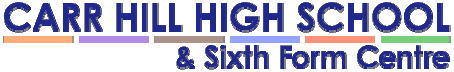 Subject:	GCSE Business  (9-1) Theme 2	Year Group: 11Term One:2.1 – Growing the businessBusiness growth, changes in business aims and objectives, business & globalization, ethics, the environment and business2.2 Making Marketing decisionsProduct, place, price promotion, using the marketing mix to make business decisionsTerm Two:2.3 Making Product DecisionsBusiness operations, working with suppliers, managing quality, the sales process,2.4 Making Financial DecisionsBusiness calculations, understanding business performanceTerm Three:2.5 Making people decisionsOrganisational structures, effective recruitment, effective training & development, motivationRevision and preparation for Theme 1 (50%) exam and Theme 2 (50%) exams to be sat in summer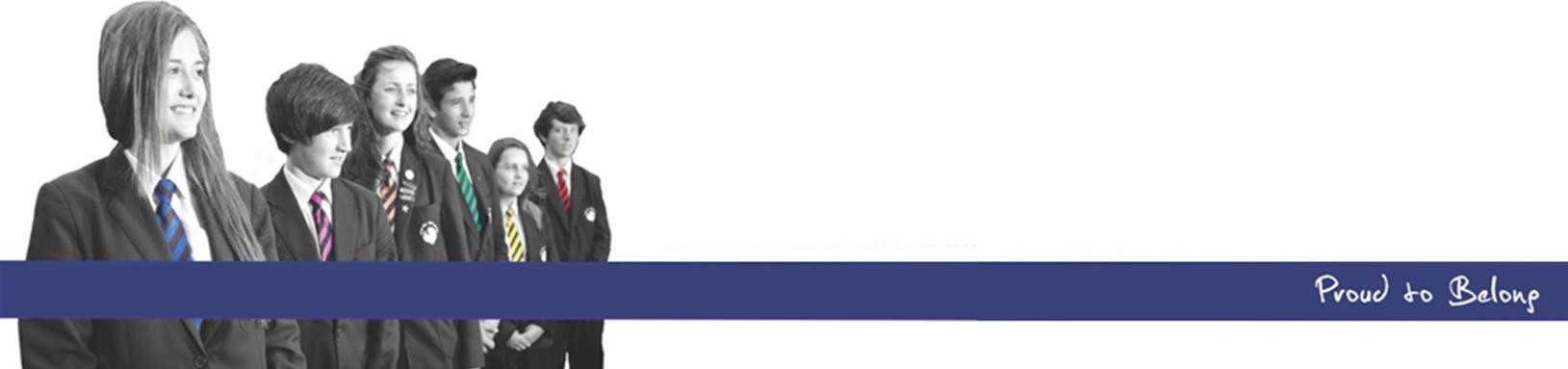 